Personal statement:An enthusiastic personseeking for opportunity to work as medical professional in a reputable hospital or Insurance company and utilize my professional skills to improve client satisfaction for the benefit of the organization.Educational background:Bachelor of Medicine and Bachelor of Surgery, 2010-2016, Krishna Institute of Medical Sciences (KIMSDU), India.Rural Internship in KIMSDU in department of preventive and social medicine,January 2015 to March 2016.Rotatory Internship of 12 months  from April 2015 to April2016 in Christian Medical College, Vellore, India Elective rotation:Christian Champa Mission Hospital,India -December 2013 in Department of Paediatrics,Emergency Medicine,Surgery and Internal Medicine.Bangalore Baptist Hospital,Bangalore,India in Decmber 2014 in Department of Paediatrics,EmergencyMedicine,Surgery and Internal Medicine.General medical council:Registered Medical Practitioner with Maharashtra medical council.India-Registration no-206082148.Responsibility as an Intern doctor:Carefully analyzing information to determine diagnoses.Educating patients regarding conditions and treatment options.Strictly maintaining the confidentiality of patients, families and colleagues.Maintaining accurate medical records and documentation.Attending weekly journal club and mortality morbidity meetings.Presenting Presentations, Conducting audit reports.Attending of continuing medical educations.Managing and preparing the diagnosis, treatment reports, and discharge summaries.Assist in life-saving procedures.Taking routine check-ups of the patients.Proficiency:Medical procedures performed and competent inPhlebotomy and IV cannula insertionBone marrow biopsyChest Tube insertionAbdominal ParacentesisFine needle aspiration cytologyLumbar punctureRyles tube insertionFoleys catheter insertionBlood cultureRegional anaesthetic blockFemoral venous and arterial accessManagement of Cardiac arrest,myocardial infarction, bronchial asthma,seizures,hypoglycemia,diabetic ketoacidosis,dengue ,acute gastroenteritisTrained in giving BLS and ACLSSurgical procedures performedSuturing and wound toilet.Hydrocele and perianal fistula, Toe nail excision.Lymphnode biopsy and sebaceous cyst excision.Assisting in general surgeries like appendicectomy,Hernia,Intestinal obstruction,mastectomy,hemorrhoids,necrotizing cellulitis debridement.etc.Assisting in laparoscopic procedures.Conducting normal vaginal deliveries alone and assisting in instrumental vaginal deliveries.Assisting In gynecological and obstetric surgeries.My Skills & Strengths:Energetic.Polite and disciplined Committed to patient care.Proficient with Microsoft Word,Exceland PowerPoint.Confident and hardworkingAbility to Work in a Team Structure.Ability to Communicate with Persons.Ability to Obtain and Process Information.Ability to Plan, Organize and Prioritize Work.Ability to work in stressed situationDrive to continue learning throughout career.Conferences Attended International Christian Medical Dental Association Conference on Patient care and medical ethics in Rotterdam, Netherlands in July, 2014.MembershipsMember of International Christian Medical Dental Association.Extracurricular activitiesParticipated in many Quiz and cultural competitions.Participated in school sports meets.IELTS score-7.School captain.Linguistic Proficiency: Linguistic proficiency: English, Malayalam, Hindi, Marathi.Beginner: French.Personal Details:Date of Birth: 13 June 1991Marital status: MarriedReference available on request.Declaration:I hereby declare that the information furnished above is true to the best of my knowledge.Anju Date 30/04/2017.Anju Email: anju.368662@2freemail.com Visa status:  Spouse visaAbu Dhabi, UAE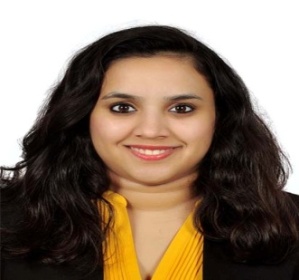 